AfslutningsrapportFor projekt <Projekttitel>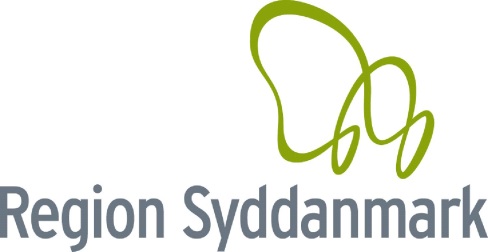 Indhold1 Resume	32 Formål med projektet	33 Resultater og leverancer	44 Projektplan og organisering	45 Lessons Learned	56 Referencer	57 Bilag / Links	5VejledningProjektafslutningsrapporten indeholder opgørelse af projektets målopfyldelse. I rapporten skal det faktiske projektresultat vurderes i forhold til det planlagte i projektbeskrivelsen.Rapporten skal også dokumentere, hvor godt projektet er blevet styret og hvilke observationer og erfaringer, der er gjort undervejs i projektforløbet, som har haft betydning for projektstyringen.Projektafslutningsrapporten har som formål at redegøre for, hvorvidt:mål og forretningsudbytte beskrevet i projektbeskrivelse er opnåetprojektleverancer er leveret efter planenejerskabet af projektleverancerne er placeret og overdraget til forretning og supportTekst i dokumentet, der er markeret med < > er vejledningstekst til udarbejdelse af gevinstrealiseringsplanen. Husk at slette vejledningsteksterne fra endelig dokument.1 Resume2 Formål med projektet3 Resultater og leverancer4 Projektplan og organisering5 Lessons Learned6 Referencer7 Bilag / Links  .Projektnavn<Projektnavn><Projektnavn><Projektnavn>Projektejer:<Navn><Navn><Navn>Projektleder:<Navn><Navn><Navn>Dokument version:<Versionsnummer> Dato < Kort beskrivelse for projektet<Kort Beskrivelse><Kort Beskrivelse><Kort Beskrivelse>Tidsplan< Projekt start – Projekt afslutning>< Projekt start – Projekt afslutning>< Projekt start – Projekt afslutning>Budget<Projekt budget><Projekt budget><Projekt budget>Hvorfor blev projektet igangsat? Hvad er formålet med projektet?Hvilke leverancer har projektet haft? Hvad er resultaterne af projektet?Hvordan var projektet organiseret, projektets overordnede tids- og faseplan og projektets væsentligste milepæle? Hvad har vi lært og hvordan kan vi blive bedre? Hvilke andre dokumenter underbygger denne projektevaluering?Flere detaljer om projektet